Муниципальное бюджетное общеобразовательное учреждениеКолузаевская ООШАзовского района Ростовской областиРазработка варианта контрольно-измерительных материалов для основного государственного экзамена в 9 классе по географии.Автор:учитель географии МБОУ Колузаевской ООШ Гурова Елена Алексеевна.На территории, какой из перечисленных стран находится самый большой водопад в мире?БразилияСШАВенесуэлаИндияКрайняя западная точка России расположена на территории:Псковской областиКалининградской областиЛенинградской областиСмоленской областиДля какой из перечисленных территорий России, характерно наличие многолетней мерзлоты:Кольский полуостровЮг Западной Сибириполуостров Камчаткао.СахалинСель – грязевой или грязекаменный поток, внезапно возникающий в руслах горных рек в результате ливней, бурного таяния снегов. Какой из регионов России может пострадать от таких стихийных природных явлений?Волгоградская областьРеспублика АлтайТульская областьЯмало-Ненецкий АОКакой из перечисленных городов России является крупным центром сельскохозяйственного машиностроения?ВладивостокУфаРостов-на-ДонуБарнаулТуристы из Индии хотят увидеть долину гейзеров, места обитания снежного барана. Какой из перечисленных заповедников им следует посетить?АстраханскийКронодскийИльменскийПечоро-ИльинскийЗадание 7 и 8 выполняется с использованием приведенной ниже таблицы.Общие итоги миграции населения в Ростовской области в 2007 годуИспользуя данные таблицы, определите, в каком из перечисленных направлений за указанный период число прибывших было самым наибольшим:Зарубежные страныСтраны СНГ и БалтииДругие регионы страныВнутриобластнаяИспользуя данные таблицы, определите миграционный прирост/убыль населения из других регионов России в 2007 году. Ответ запишите в виде числа.Какой из перечисленных народов является самым многочисленным в России?УдмуртыИнгушиТатарыМарийцыЗадания 10 и 11 выполняются с использованием приведенной ниже карты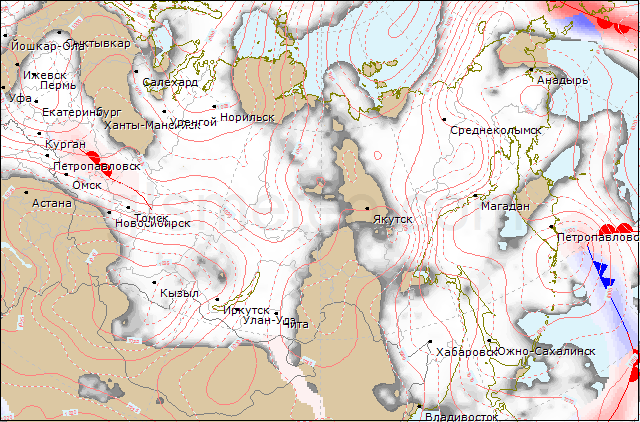 Какой из перечисленных городов, показанных на карте, находится в зоне действия атмосферного фронта:ОмскСалехардПермьПетропавловск-КамчатскийКарта погоды составлена на 8 декабря. В каком из указанных городов на следующий день наиболее вероятно выпадение осадков.ХабаровскВладивостокПетропавловск-КамчатскийМагаданК главным противоэрозийным мероприятиям не относится:Специальные гидротехнические сооруженияСтрогое соблюдение  агротехникиНерегулируемый выпас скотаПолезащитные лесонасажденияВ каком из высказываний содержится информация о миграции населения?В ЦФО средняя плотность населения наибольшая в России и составляет 57 чел. на кв.кмВ России городской образ жизни получает все большее распространениеКоличество людей, въезжающих в Россию на постоянное место жительства, постоянно увеличиваетсяЗадание 14 выполняется с использоанием приведенного ниже текстаКлимат Сахары жаркий. Сухость воздуха (относительная влажность воздуха 30-50%), огромный дефицит влажности и высокая испаряемость. Во внутренней части Сахары дожди могут не выпадать несколько лет подряд. Средняя месячная температура воздуха в июле достигает 37,20С. Основа растительности – многолетние засухоустойчивые злаки и кустарники с обширной корневой системой.Почему на территории Сахары господствует жаркий климат? Приведите не менее двух аргументов.Какая из перечисленных стран мира имеет монархическую форму правления?ИспанияВенесуэлаИранЕгипетРасположите перечисленные города в порядке уменьшения в них численности населения. Запишите получившуюся последовательность букв.А) ЯкутскБ) Санкт-ПетербургВ) Оренбург        17.  Определите, какой вулкан имеет географические координаты  630с.ш 190з.д.Задания 18-21 ыполняются с использоанием приведенной ниже карты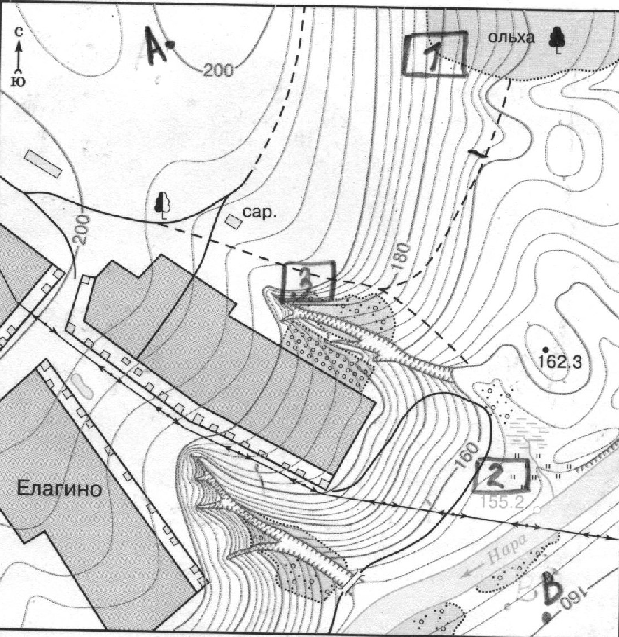 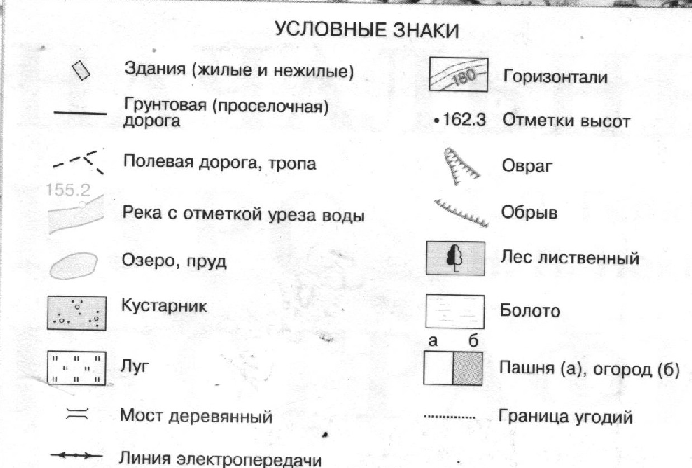 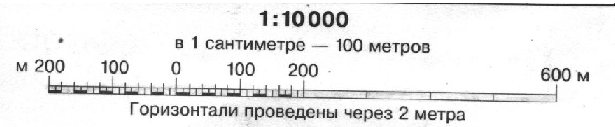 18.Определите расстояние на местности от точки А до точки В.  Полученный результат округлите до десятков метро. Ответ запишите в виде числа.19. Определите в каком направлении от точки В находится деревня Елагино.20.  Фермер выбирает участок для выпаса скота. Определите, какой из участков, обозначенных на карте цифрами 1, 2, 3, больше всего подходит для этого. Для обоснования ответа приведите два довода.21. На рисунках представлены варианты профиля рельефа местности, построенные на основе карты по линии А-В разными учащимися. Какой из профилей построен верно? 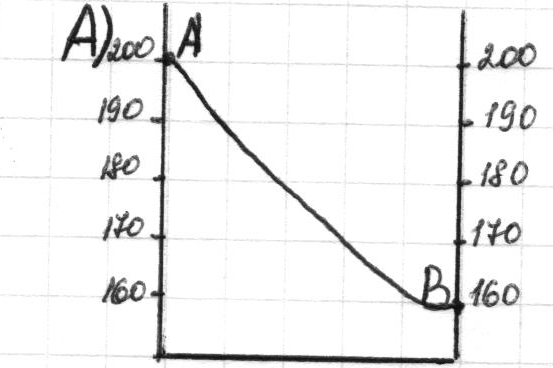 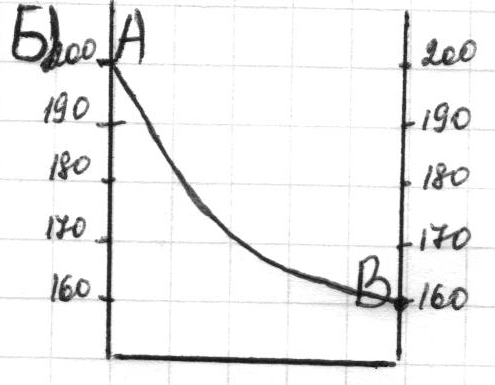 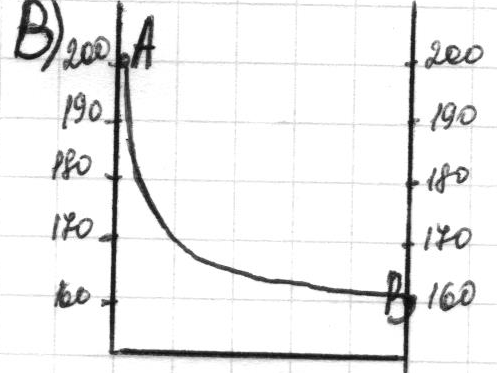 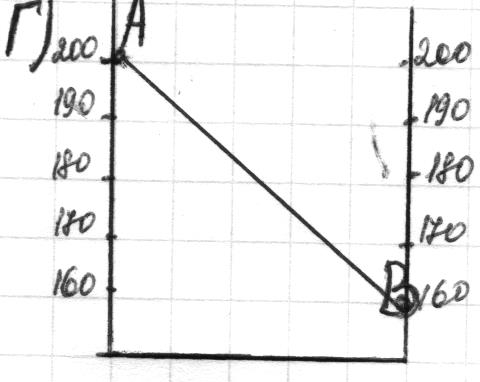 Задания 22 и 23 выполняются с использованием приведенного ниже текстаПроизводственное объединение «Ростсельмаш» в г.Ростове-на-Дону (Ростовская область) специализируется на производстве сельскохозяйственной техники, которая пользуется спросом во всех аграрных регионах страны.22. Карты какого географического региона России необходимо выбрать, чтобы более детально изучить регион, в котором расположен г. Ростов-на-Дону?1)  Урала2) Западной Сибири3) Европейский юг4) Европейский Север23. Укажите еще одну причину, кроме наличия потребителя, объясняющую размещение в г. Ростове-на-Дону производства сельскохозяйственной техники.24. Во время экскурсии учащиеся сделали схематическую зарисовку залегания горных пород. Расположите показанные на рисунке слои горных пород в порядке уменьшения их возраста (от самого древнего до самого молодого). Запишите получившуюся последовательность букв.        25. Туристические фирмы разных регионов России разработали слоганы (рекламные лозунги) для привлечения туристов в свои регионы. Установите соответствие между слоганом и регионом. Слоган:                                                                   Регион:А) Здесь можно увидеть                                      1) Камчатский крайдельту крупнейшей реки                                     2) Тульская областьЕвропейской части России!                                 3) Астраханская областьБ) Здесь можно увидеть                                       4) Ямало-Ненецкий АОсамый высокий действующийвулкан России       26. Расположите регионы России в той последовательности, в которой их жители встречают Новый год. Запишите получившуюся последовательность букв.А) Республика ТатарстанБ) Калининградская областьВ) Алтайский край  27. Проанализируйте климатограмму и определите, какому пункту на карте она соответствует. 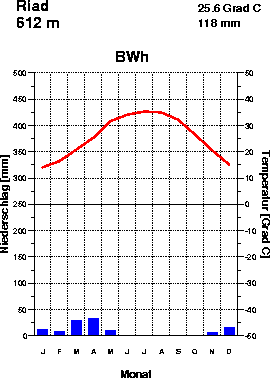 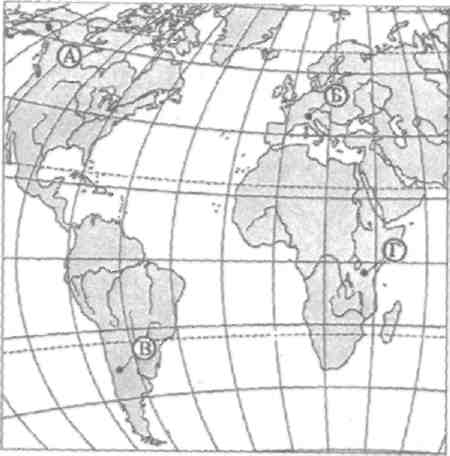 АБВГЗадания 28 и 29 выполняются с использованием приведенного ниже текстаУчащиеся нескольких школ, находящихся в разных городах России, обмениваются результатами наблюдений, которые проводят на географических площадках. 23 сентября в полдень по солнечному времени каждого из городов (во всех городах действует московское время) они определили высоту солнца над горизонтом и зафиксировали температуру воздуха. Результаты их наблюдений приведены в следующей таблице.28.  Какую из изученных  на уроках географии закономерностей подтверждают собранные данные?1) Температура воздуха изменяется в течение суток2) В европейской части России температура воздуха повышается при движении с севера на юг3) Высота Солнца изменяется в течение дня в зависимости от времени наблюдения4) Высота Солнца уменьшается при движении к полюсам29. В каком из перечисленных городов 22 июня продолжительность светового дня наибольшая?1) Волгоград2) Тамбов3) Нижний Новгород4) Вологда30. Определите страну по её краткому описанию.Эта страна расположена в Центральной Европе. Площадь территории составляет 83,8 тыс.км2.  Состоит из 9 федеральных земель. Около ¾ территории страны занимают Восточные Альпы и их предгорья. Одна из ведущих европейских стран в области туризма и горнолыжного спорта. Климат и растительность зависят от высотной поясности. Более половины территории занимают леса. Высоким качеством отличаются продукция машиностроения, бытовая техника, автомобили. Города расположены в долинах рек, крупнейшие – Дунай и Драва.Число прибывшихЧисло выбывшихМиграция всего:5308754415из нее:внутриобластная2866628666Внешняя2442125749в том числе:с другими регионами России1818824656со странами СНГ и Балтии6058781с другими зарубежными странами175312÷÷÷÷÷÷÷÷÷÷÷÷÷÷÷÷÷÷÷÷÷÷суглинокпесок÷песчаникПункт наблюденияГеографические координаты пункта наблюденияВысота Солнца над горизонтомТемпература воздуха, 0СВремя наблюдения(московское)Волгоград490с.ш.450в.д410+1414ч.00мТамбов530с.ш.420в.д370+1513ч.48мНижний Новгород560с.ш.440в.д340+1213ч.56мВологда 590с.ш390в.д310+1413ч.36м